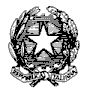 ISTITUTO COMPRENSIVO STATALE“Leonardo da Vinci”Via Barone -  95045 MISTERBIANCO  (CT)CODICE MECCANOGRAFICO CTIC836004TEL. 095/7556931 – Fax 095/7556930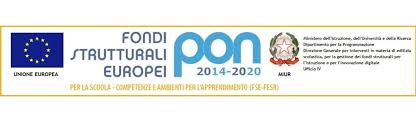 E-mail  ctic836004@istruzione.it - WEB: www.icleonardodavincimisterbianco.edu.itAllegato 1 istanza di partecipazioneAL DIRIGENTE SCOLASTICOdel ISTITUTO COMPRENSIVO STATALE “L. DA VINCI”Oggetto: DOMANDA DI PARTECIPAZIONE PER LA SELEZIONE INTERNA - TUTOR – ESPERTO “Fondi Strutturali Europei – Programma Operativo Nazionale “Per la scuola, competenze e ambienti per l’apprendimento” 2014-2020. Avviso pubblico “Per la scuola, competenze e ambienti per l’apprendimento 2014-2020 Apprendimento e socialità”. Progetto autorizzato con nota prot. AOODGEFID-17656 del 07.06.2021 dal MIUR - dal titolo ““R…Estate a scuola”” – codice 10.1.1A-FSEPON-SI-2021-164 - Codice CUP: E29J21001750006 - importo finanziato pari a Euro 15.246,00;il/la sottoscritto/aCognome _______________________________ Nome _________________________________Codice fiscale ____________________________data di nascita __________________________Luogo di nascita ______ provincia _____  Comune di residenza _________________________________ Provincia __________________Via ________________________________________________ C.A.P.  ___________________Telefono ____________________________________________E-mail  _____________________________________________In qualità di Docente interno della scuolaDocente in servizio presso altre istituzioni scolastiche pubblichePersonale esterno CHIEDE di essere ammesso/a alla procedura di selezione di cui all’oggetto e di essere inserito / a nella graduatoria di: EspertoTutorper le attività del PON FSE dal titolo “R…Estate a scuola””– codice 10.1.1A-FSEPON-SI-2021-164 nel/i seguente/i Modulo/iA tal fine, valendosi delle disposizioni di cui all'art. 46 del DPR 28/12/2000 n. 445, consapevole delle sanzioni stabilite per le false attestazioni e mendaci dichiarazioni, previste dal Codice Penale e dalle Leggi speciali in materia e preso atto delle tematiche proposte nei percorsi formativiDICHIARASotto la personale responsabilità di:essere in possesso della cittadinanza italiana o di uno degli Stati membri dell’Unione europea;godere dei diritti civili e politici;non aver riportato condanne penali e non essere destinatario di provvedimenti che riguardano l’applicazione di misure di prevenzione, di decisioni civili e di provvedimenti amministrativi iscritti nel casellario giudiziale;essere a conoscenza di non essere sottoposto a procedimenti penali;essere in possesso dei requisiti essenziali previsti del presente avviso;aver preso visione dell’Avviso e di approvarne senza riserva ogni contenuto;di essere consapevole che può anche non ricevere alcun incarico/contratto;di possedere titoli e competenze specifiche più adeguate a trattare i percorsi formativi scelti.Dichiarazione di insussistenza di incompatibilitàdi  non  trovarsi  in  nessuna  della  condizioni  di  incompatibilità  previste  dalle  Disposizioni  eIstruzioni per l’attuazione delle iniziative cofinanziate dai Fondi Strutturali europei 2014/2020, in particolare di: di non essere parente o affine entro il quarto grado del legale rappresentante dell'Istituto e di altro personale che ha preso parte alla predisposizione del bando di reclutamento, alla comparazione dei curricula degli astanti e alla stesura delle graduatorie dei candidati.Come previsto dall’Avviso, allega:copia di un documento di identità valido;Curriculum Vitae in formato europeoallegato 2 - Tabella di autovalutazione.Dichiara, inoltre:di conoscere e saper usare la piattaforma online “Gestione Programmazione Unitaria - GPU”di conoscere e di accettare le seguenti condizioni:o Partecipare, su esplicito invito del Dirigente, alle riunioni di organizzazione del lavoro per fornire e/o ricevere informazioni utili ad ottimizzare lo svolgimento delle attività;o Concorrere alla definizione della programmazione didattica delle attività ed alla definizione dei test di valutazione della stessa;o Concorrere alla scelta del materiale didattico o predisporre apposite dispense di supporto all’attività didattica;o Concorrere, nella misura prevista dagli appositi regolamenti, alla registrazione delle informazioni riguardanti le attività svolte in aula e la valutazione delle stesse sulla piattaforma ministeriale per la gestione dei progetti;o Svolgere le attività didattiche nei Plessi dell’Istituto;o Redigere e consegnare, a fine attività, su apposito modello, la relazione sul lavoro svolto.Elegge come domicilio per le comunicazioni relative alla selezione: La propria residenza altro domicilio: ________________________________________________________Informativa ex art. 13 D.Lgs. n.196/2003 e ex art. 13 del Regolamento Europeo 2016/679, per il trattamento dei dati personali dei dipendentiIl/la sottoscritto/a con la presente, ai sensi degli articoli 13 e 23 del D.Lgs. 196/2003 (di seguito indicato come “Codice Privacy”) e successive modificazioni ed integrazioniAUTORIZZAL’Istituto ISTITUTO COMPRENSIVO STATALE “L. DA VINCI ” al trattamento, anche con l’ausilio di mezzi informatici e telematici, dei dati personali forniti dal sottoscritto; prende inoltre atto che, ai sensi del “Codice Privacy”, titolare del trattamento dei dati è l’Istituto sopra citato e che il sottoscritto potrà esercitare, in qualunque momento, tutti i diritti di accesso ai propri dati personali previsti dall’art. 7 del “Codice Privacy” e dal Capo III del Regolamento (ivi inclusi, a titolo esemplificativo e non esaustivo, il diritto di ottenere la conferma dell’esistenza degli stessi, conoscerne il contenuto e le finalità e modalità di trattamento, verificarne l’esattezza, richiedere eventuali integrazioni, modifiche e/o la cancellazione, nonché l’opposizione al trattamento degli stessi).Data______________	Firma	___________________________Allegato 2 scheda di autovalutazione Codice progetto 10.1.1A-FSEPON-SI-2021-164- Titolo progetto: “R…estate a scuola”Griglia valutazione AVVISO DI SELEZIONE PERSONALETutor/EspertiI titoli culturali e professionali richiesti saranno valutati tenendo conto dei criteri specificati nella seguente tabella:ESPERTO(A parità di punteggio sarà preferito il candidato con minore età anagrafica)Data_________________________                           FIRMA______________________  TUTOR(A parità di punteggio sarà preferito il candidato con minore età anagrafica)Data_________________________                           FIRMA______________________Titolo modulo e Attività Modulo  1 -  R...estate a scuolaAttività: Educazione motoria , sport, gioco didatticoModulo 2 - R...estate a scuola teatroAttività: Arte, scrittura creativa, teatroModulo 3 - R...estate a scuola laboratorioAttività: Musica e cantoTITOLI DI ACCESSOPunteggi attribuitiPunteggio a cura del candidatoPunteggio a cura di UfficioLaurea vecchio ordinamento o Laurea Specialistica afferente al Modulo.Diploma di laureaPunti 5 + voto di laureaPunti 1 fino a 88/110 Punti 2 89-95/110 Punti 3 96-102/110Punti 4 103-109/110Punti 5 110/110 Punti 6 110/110 e lodeLaurea triennale afferente al Modulo.(non cumulabile con il titolo precedente) Punti 3 + voto di laureaPunti 1 fino a 88/110 Punti 2 89-95/110 Punti 3 96-102/110Punti 4 103-109/110Punti 5 110/110 Punti 6 110/110 e lodeDiploma di scuola secondaria di 2^ grado.(non cumulabile con i titoli precedenti)Punti 1 + voto di DiplomaPunti 1 36-40/60 o 60-68/100 Punti 2 41-45/60 o 69-77/100 Punti 3 46-50/60 o 78-86/100 Punti 4 51-55/60 o 87-93/100 Punti 5 56-59/60 o 94-99/100 Punti 6 60/60 o 100/100TITOLI CULTURALIAltro Diploma di laureaPunti 2 (max punti 4)Master universitari. Punti 1 (max punti 3) Titoli di specializzazione di durata biennale rilasciate dalle Università.Punti 1 (max punti 3) Corsi di perfezionamento di durata annuale (Università)Punti 1 (max punti 3)Aggiornamento e formazione in servizio (minimo 25 ore)Punti 0,5 (max punti 3)Certificazioni informatiche (ECDL, EIPASS, Microsoft, EPICT…..)Punti 2 (max punti 4) Corsi di formazione della durata minima di 20 ore afferenti la tematica del moduloPunti 1 (max punti 3)   C) ESPERIENZE PROFESSIONALI Docenza in progetti di Istituto, afferenti alla tipologia del Modulo, della durata minima di 20 ore.Punti 1 (max punti 3)Esperienze professionali in qualità di tutor o esperto in progetti PON – POR/FSE afferenti al Modulo.Punti 1 per ogni esperienza (max punti 3) Tabelle A+B+CMax 40 puntiTITOLI DI ACCESSOPunteggi attribuitiLaurea vecchio ordinamento o Laurea Specialistica.Diploma di laureaPunti 5 + voto di laureaPunti 1 fino a 88/110 Punti 2 89-95/110 Punti 3 96-102/110Punti 4 103-109/110Punti 5 110/110 Punti 6 110/110 e lodeLaurea triennale.(non cumulabile con il titolo precedente) Punti 3 + voto di laureaPunti 1 fino a 88/110 Punti 2 89-95/110 Punti 3 96-102/110Punti 4 103-109/110Punti 5 110/110 Punti 6 110/110 e lodeDiploma di scuola secondaria di 2^ grado.(non cumulabile con i titoli precedenti)Punti 1 + voto di DiplomaPunti 1 36-40/60 o 60-68/100 Punti 2 41-45/60 o 69-77/100 Punti 3 46-50/60 o 78-86/100 Punti 4 51-55/60 o 87-93/100 Punti 5 56-59/60 o 94-99/100 Punti 6 60/60 o 100/100 TITOLI CULTURALIAltro Diploma di laureaPunti 2 (max punti 4)Master universitari. Punti 1 (max punti 3) Titoli di specializzazione di durata biennale rilasciate dalle Università.Punti 1 (max punti 3) Corsi di perfezionamento di durata annuale (Università)Punti 1 (max punti 3)Aggiornamento e formazione in servizio (minimo 25 ore)Punti 0,5 (max punti 3)Certificazioni informatiche (ECDL, EIPASS, Microsoft, EPICT…..)Punti 2 (max punti 4) Corsi di formazione della durata minima di 20 ore afferenti la tematica del moduloPunti 1 (max punti 3)   C)  ESPERIENZE PROFESSIONALI Docenza in progetti di Istituto, afferenti alla tipologia del Modulo, della durata minima di 20 ore.Punti 1 (max punti 3)Esperienze professionali in qualità di tutor o esperto in progetti PON – POR/FSE afferenti al Modulo.Punti 1 per ogni esperienza (max punti 3) Tabelle A+B+CMax 40  punti